INDICAÇÃO Nº 3370/2017Sugere ao Poder Executivo Municipal e aos órgãos competentes, recapeamento e tapa buracos em toda extensão da Rua Aldemar Semmler no bairro Parque Planalto. Excelentíssimo Senhor Prefeito Municipal, Nos termos do Art. 108 do Regimento Interno desta Casa de Leis, dirijo-me a Vossa Excelência para sugerir que, por intermédio do Setor competente, que proceda com recapeamento e tapa buracos em toda extensão da Rua Aldemar Semmler no bairro Parque Planalto, neste município.Justificativa:Munícipes solicitaram a este vereador a possibilidade de recapeamento total da referida rua, haja vista a grande quantidade de buracos que causam diversos transtornos aos motoristas e pedestres que por ali transitam, sendo uma via de intenso tráfego de veículos. Peço que apreciem este pedido em caráter de urgência, pois, o local esta praticamente intransitável. Palácio 15 de Junho - Plenário Dr. Tancredo Neves, 31 de março de 2017.Antonio Carlos RibeiroCarlão Motorista-vereador-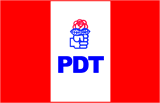 